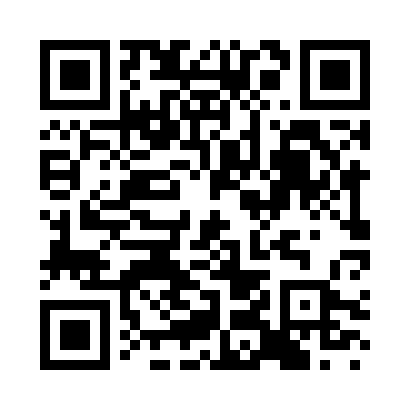 Prayer times for Alberazzi, ItalyWed 1 May 2024 - Fri 31 May 2024High Latitude Method: Angle Based RulePrayer Calculation Method: Muslim World LeagueAsar Calculation Method: HanafiPrayer times provided by https://www.salahtimes.comDateDayFajrSunriseDhuhrAsrMaghribIsha1Wed4:056:031:116:118:2010:102Thu4:036:011:116:128:2110:123Fri4:016:001:116:138:2210:144Sat3:595:581:116:138:2410:165Sun3:565:571:116:148:2510:186Mon3:545:561:116:158:2610:197Tue3:525:541:106:168:2710:218Wed3:505:531:106:168:2810:239Thu3:485:521:106:178:3010:2510Fri3:465:501:106:188:3110:2711Sat3:445:491:106:188:3210:2912Sun3:425:481:106:198:3310:3113Mon3:405:471:106:208:3410:3314Tue3:385:461:106:208:3610:3515Wed3:365:441:106:218:3710:3716Thu3:345:431:106:228:3810:3917Fri3:325:421:106:228:3910:4118Sat3:305:411:106:238:4010:4219Sun3:285:401:106:248:4110:4420Mon3:265:391:116:248:4210:4621Tue3:245:381:116:258:4310:4822Wed3:225:371:116:268:4410:5023Thu3:205:371:116:268:4510:5224Fri3:195:361:116:278:4610:5325Sat3:175:351:116:278:4710:5526Sun3:155:341:116:288:4810:5727Mon3:145:331:116:298:4910:5928Tue3:125:331:116:298:5011:0029Wed3:105:321:116:308:5111:0230Thu3:095:311:126:308:5211:0431Fri3:085:311:126:318:5311:05